Програма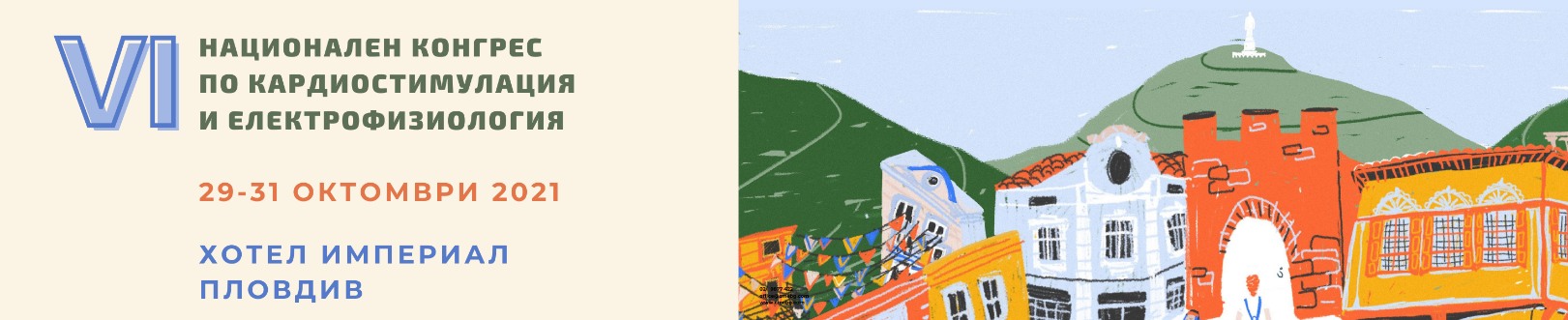 29 октомври, петък                                                                                                                                                      зала Империал, партерно ниво15:00 – 15:15	Откриване                                                                                                                        В. Трайков, Председател на ССКЕБ15:15 - 16:00		Сесия 1: Клинични случаи и собствени разработки						Модератори: Д. Марчов, В. Велчев15:15 – 15:24	Начален опит с транскутанна магнитна стимулация при рефрактерни остри надкамерни аритмии с хемодинамична нестабилност.                                                                                                  Б. Борисов15:24 – 15:26	Дискусия15:26 – 15:35	 Възрастта и влошената предсърдна функция като параметри, асоциирани с наличието на левопредсърдна фиброза при пациенти с пароксизмално и персистиращо предсърдно мъждене.                                                                                   Д. Бойчев15:35 – 15:37	Дискусия15:37 – 15:46	Teлескопични ласа за експлантация на свободен VDD електрод.                                                                                                     Б. Борисов15:46 – 15:48	Дискусия15:48 – 15:57	Случай на деснокамерна дисфункция: диагностична и терапевтична главоблъсканица.                                                             Д. Камбуров15:57 – 16:00	Дискусия16:00 - 17:00		Сесия 2: Аритмогенни кардиомиопатии – обучителна сесия					Модератори: Св. Йовев, Кр. Джинсов16:00 – 16:18	Как да оценим пациентите с аритмогенна кардиомиопатия?                                                                                           М. Стоянов16:18 – 16:20	Дискусия16:20 – 16:38	Кога да насочим пациента за генетични изследвания и как да интерпретираме резултата                                                                                              А. Тодорова16:38 – 16:40	Дискусия 16:40 – 16:58	The role of genetic testing in victims of SCD and in survivors of cardiac arrest                                                                                                     J. Haskova16:58 – 17:00	Discussion17:00 - 17:20		Кафе-пауза /зала Пловдив, партерно ниво/17:20 – 17:50	Сателитен симпозиум на Abbott Medical – златен спонсор                                   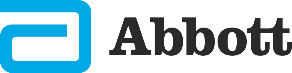 Improve CRT Response Rate: Automatic Algorithms or Echo Optimization?                 G. Milašinović17:50 – 18:35	Сесия 3: Училище по антикоагулация (с подкрепата на Бьорингер – сребърен спонсор)                                                                                                                                  Модератори: В. Трайков, М. Токмакова17:50 – 18:10	DOs and DONTs with DOACs: State of the art 2021                                                              J. Steffel                                                                                                  18:10 – 18:12	Discussion18:12 – 18:32	Поведение при кървене на фона на прием на НОАК                                                                             E. Пазванска                                                                                              18:32 – 18:35	Дискусия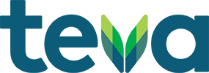 18:35 - 18:55		Сателитен симпозиум на Тева - сребърен спонсор Ефекти на MRA върху миокардаА. Гудев18:55 - 19:45	Сесия 4: Дебат „Стимулация на проводната система: ще замени ли конвенционалната сърдечна ресинхронизираща терапия“	Модератори: И. Кожухаров, М. Протич, Св. Йовев18:55 – 19:15	За - В. Велчев19:15 – 19:20	Дискусия19:20 – 19:40	Против - Б. Борисов19:40 – 19:45	Дискусия19:45			Вечеря /р-т 42, партерно ниво/ 30 октомври, събота                                                                                                                                                   зала Империал, партерно ниво9:00 - 9:45		Сесия 5: Камерни тахиаритмии и внезапна сърдечна смърт 					Модератори:  Ч. Шалганов, В. Велчев9:00 – 9:20	New developments in the nonpharmacological therapy of recurrent ventricular tachycardia                                                                                                                 J. Kautzner9:20 – 9:22	Discussion9:22 – 9:42	Стратификация на риска от ВСС при неисхемична ДКМП                                               Е. Мартинов9:42 – 9:45	Дискусия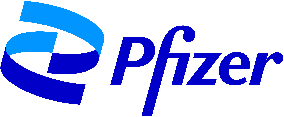 9:45 - 10:15		Сателитен симпозиум на Пфайзер - златен спонсор                                        Представяне на нови данни в лечението с ДОАК при пациенти с ПМ и ОКС и/или PCI. Клиничен случай                                                                                                   В. Гелев10:15 - 10:45		Кафе-пауза /зала Пловдив, партерно ниво/10:45 - 11:30		Сесия 6: Съвместна сесия на ДКБ и ССКЕБ                 						Модератори: А. Гудев, В. Трайков10:45 – 11:05	Медикаментозно лечение на предсърдното мъждене: отвъд антиаритмичните средства                                                                                        А. Гудев11:05 – 11:08	Дискусия 11:08 – 11:28	Рискови фактори за развитие на предсърдно мъждене: кафе, спорт и сън                                                                                            К. Карамфилов11:28 – 11:30	Дискусия11:30 - 13:00		Сесия 7: Съвместна сесия ССКЕБ и EHRAМодератор: V. Traykov, S. Manola11:30 – 11:50	What’s new in the guidelines on pacing and cardiac resynchronization therapy                                                                                                                               C. Leclercq 11:50 – 11:53	Discussion11:53 – 12:13 	Evolving concepts and future directions in electrophysiology and cardiac pacing  V. Traykov12:13 – 12:15	Discussion12:15 – 12:35	What should be the standard lesion set for persistent AF in 2021?                          S. Manola 12:35 – 12:37	Discussion 12:37 – 12:57	Lead extraction in Bulgaria - single centre experience and unmet needs.                    N. Stoyanov 12:57 – 13:00	Discussion13:00 - 14:00		Обяд /р-т 42, партерно ниво/ 14:00 - 14:40		Сателитен симпозиум на Берлин Хеми – 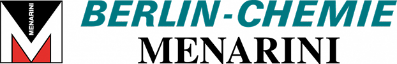 платинен спонсорПредизвикателствата в лечението на ИБС и предсърдно мъждене.Модератор: Кр. ДжинсовЖивот между тромбозата и кървенето - коя е правилната стратегия при пациенти с ПМ след PCIКр. ДжинсовИБС - какво можем да добавим?Д. Генчева14:40 - 15:25	Сесия 8: Предсърдно мъждене – нови технологии и подходи за аблация Модератори: Ч. Шалганов, М. Стоянов14:40 – 15:00	High power short duration RF                                                                                                   B. Dinov15:00 – 15:02	Discussion  15:02 – 15:22	Technologies and approach to AF ablation: state-of-the-art 2021                                                                                                                      H. Puererfellner15:22 – 15:25	Discussion15:25-15:45 	Сателитен симпозиум Medtronic - сребърен спонсор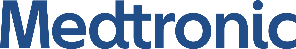 The TYRX™ absorbable antibacterial envelopeF. Ochoa15:45 - 16:30	Сесия 9: Инфекция при имплантируемите устройства и екстракция на електроди /с подкрепата на Биотроник – сребърен спонсор/	Модератори: В. Трайков, В. Велчев15:45 – 16:05	Lead extraction: techniques, indications and caveats                                                                                                                                   L. Saghy16:05 – 16:07	Discussion16:07 – 16:27	Management of CIED infections: state of the art 2021                                                                                                                                                          C. Blomstrom-Lundquist 16:27 – 16:30	Discussion 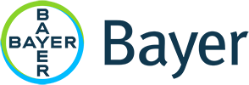 16:30 - 16:50		Сателитен симпозиум на Байер - сребърен спонсор Модератор: Ч. ШалгановМястото на Rivaroxaban при пациенти с ПМ, подложени на кардиоверзио и катетърна аблация. От клиничните проучвания до ежедневната практика.Лектор: М. Стоянов – клиничен случай16:50 - 17:05		Кафе-пауза /зала Пловдив, партерно ниво/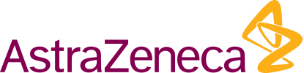 17:05 – 17:25	Сателитен симпозиум на AZ – сребърен спонсор                                                              Ефект на дапаглифлозин върху камерни аритмии, ресусцитиран сърдечен арест или внезапна смърт – анализ на DAPA-HF                                                              В. Трайков                                                                    17:25 - 18:10		Сесия 10: Превенция на перипроцедурните усложнения           				Модератори: М. Стоянов, Кр. Джинсов17:25 – 17:45	Strategies to prevent oesophageal complications in AF ablation                                                             Th. Deneke17:45 – 17:48	Discussion17:48 – 18:08	Тромбоемболичен риск и перипроцедурна антикоагулантна терапия при пациенти след катетърна аблация на КТ при структурно сърдечно заболяване.                          Ч. Шалганов18:08 – 18:10	Дискусия18:10 - 18:40		Focus lecture: T. Potpara 			Moderator: М. Tokmakova18:10 – 18:35	One year on with the 2020 AF guidelines: what’s new in ABC? 18:35 – 18:40	Discussion19:45			Тръгване за вечеря20:00			Вечеря /р-т Смокини, ул. Отец Паисий 12/ 			                                       31 октомври, неделя                                                                                                                                                зала Империал, партерно ниво9:00 - 9:45	Сесия 11: Продължително мониториране на ритъма чрез Холтер ЕКГ, телемониторинг и смартустройства: как да интерпретираме данните: How-to session.                                                                                               	Модератори: Н. Панчева, Б. Борисов9:00 – 9:20	Насоки за бърза и правилна интерпретация на резултати от 24ч Холтер запис                                                                                                                                         Д. Бойчев9:20 – 9:22	Дискусия9:22 – 9:42	Photopletysmography and ECG from wearable devices: how to interpret the findings?                                                                                                                                 L. Poposka9:42 – 9:45	Discussion9:45 - 10:05		Сателитен симпозиум на Егис - сребърен спонсор 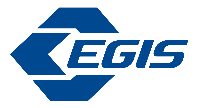 Модератор: А. Гудев9:45 – 10:00	Старият играч с нова роля при предсърдно мъждене                                                                                     А. Боризанова10:00 -10:05	Дискусия    10:05 - 10:30		Кафе-пауза /зала Пловдив/10:30 - 11:15	Сесия 12: Катетърна аблация при предсърдно мъждене – особени сценарии                                                                                                                    Модератори: Т. Балабански, В. Трайков10:30 – 10:50	Пациенти с HFrEF – Д. Марчов10:50 – 10:52	Дискусия10:52 – 11:12	Пациенти с HFpEF – Кр. Джинсов11:12 – 11:15	Дискусия11:15 - 12:00		Сесия 13: COVID-19                                                            						Модератори: В. Трайков, А. Гудев11:15 – 11:35	Аритмии при пост-COVID-19 синдром                                                                              И. Гарвански11:35 – 11:37	Дискусия11:37 – 11:57	Ваксини срещу COVID-19                                                                                                            А. Илиев11:57 – 12:00	Дискусия12:00 - 12:15		Закриване